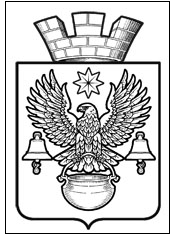                                                                     ПОСТАНОВЛЕНИЕГЛАВЫ КОТЕЛЬНИКОВСКОГО  ГОРОДСКОГО  ПОСЕЛЕНИЯКОТЕЛЬНИКОВСКОГО МУНИЦИПАЛЬНОГО РАЙОНА 
ВОЛГОГРАДСКОЙ ОБЛАСТИот 08.11.2010г.                                                 № 646«Об утверждении муниципальной целевой 
программы комплексного развития систем 
коммунальной инфраструктуры 
на территории Котельниковского городского
поселения Котельниковского муниципального
района Волгоградской области
 на период 2010-2020 годы»
	Во исполнение распоряжения Главы Котельниковского городского поселения от 07.09.2010г. № 507-р «О разработке программы комплексного развития систем коммунальной инфраструктуры на территории Котельниковского городского поселения Котельниковского муниципального района на 2010-2020гг.», руководствуясь Постановлением Главы Котельниковского городского поселения  от 20.03.2009г. № 142 «О порядке принятия решения о разработке, формировании и реализации долгосрочных муниципальных  целевых программ  Котельниковского городского поселения Котельниковского муниципального района Волгоградской области», Федеральным законом от 06.10.2003г. № 131 «Об общих принципах организации местного самоуправления в РФ», Уставом Котельниковского городского поселения, 
п о с т а н о в л я ю:
	1. Утвердить муниципальную целевую программу комплексного развития систем коммунальной инфраструктуры на территории Котельниковского городского поселения Котельниковского муниципального района Волгоградской области на период 2010-2020 годы, согласно приложению.
	2. Контроль за реализацией Программы возложить на заместителя Главы Администрации Котельниковского городского поселения Котельниковского муниципального района Еремеева С.А.
Глава Котельниковского городского поселения
Котельниковского муниципального района                                                        А.Г. Бабиков